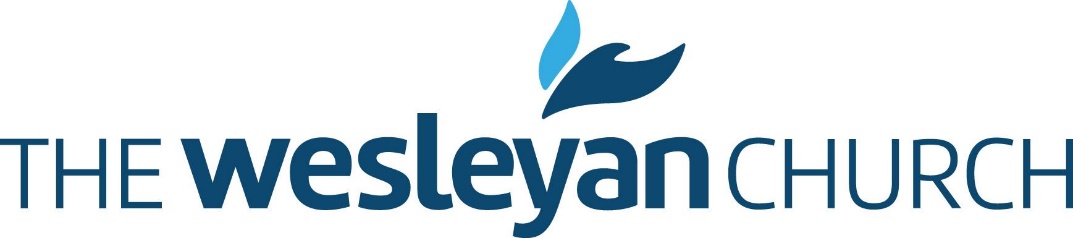 THE WESLEYAN CHURCHDBMD NO 6TRANSFER OF CREDENTIAL APPLICATION QUESTIONNAIREPlease complete this questionnaire when instructed by your DBMD Chair. Please see Manual of Ministerial Manual 413 for a comprehensive list of steps for ministers in process of denominational transfer and specifically when this form is to be submitted. Answers on this questionnaire will enable district leaders to judge the readiness of the candidate for validation of their credential in The Wesleyan Church.  The questionnaire should be completed carefully and fully. Form completion date.Full name.Email address.Are you maintaining a life of personal purity and moral integrity?  What steps are you taking/will you take to minimize the opportunity for sexual temptation?What steps are you willing to take to strengthen your accountability to others in this area?What is your understanding of the experience of entire sanctification?Have you experienced, or are you diligently seeking, this grace?What terms would you use to describe your present relationship with God?Lifelong personal growth and self-improvement are essential to effective ministry.  What do you plan to do to keep current in the areas of intellectual stimulation, pastoral care and counseling, church administration, and theological understanding?Have you seen individuals converted and incorporated into the church because of your ministry?  Describe and be specific.Have individuals been encouraged to grow spiritually because of your involvement in their lives?  Explain.What do you believe will be the strongest area of your ministry?  The weakest?Do you, or have you had, any reservations concerning your loyalty to The Wesleyan Church?  Explain.Will you be conscientious in your promotion of the district and general interests of the Church? Can you give full support to the higher education institutions of The Wesleyan Church? If not, explain.Read again the membership conditions of The Wesleyan Church (Discipline paragraphs 553-558) and the Guides and Helps to Holy Living (Discipline paragraphs 260-268).  Can you fully support, practice and teach the principles of living outlined below?  If you have hesitancy or questions, explain. Yes, No, ExplainHonor the Lord's Day (265:1).Abstain from spiritism (265:2).Exercise faithful stewardship (265:3).Demonstrate a positive social witness by abstaining from all gambling (265:4).Demonstrate a positive social witness by abstaining from destructive substances (265:4).Demonstrate a positive social witness by refraining from membership in secret societies (265:4).Follow the Scriptures’ teaching regarding gender identity and sexual conduct. (265:5).Follow the Scriptures’ teaching on marriage and divorce (265:6).Preserve the sanctity of the home (265:7).Work to advance God’s kingdom (265:8).Grow in knowledge, love and grace (265:9).Preserve the fellowship of the Church with reference to use of languages. (265:10).Do good to all people (265:11).Respect the rights of all people (265:12).Be honest, just, and faithful (265:13).What is your attitude toward the district budget and United Stewardship Fund (USF) assessments of the General Church?How will you work for 100% assessment payment in the churches you pastor?To what extent do or will you promote prayer support and giving to the missionary causes of The Wesleyan Church?Can you practice and proclaim total abstinence as the appropriate response to abuse of such substances as alcohol, tobacco and drugs used for purposes other than proper medical treatment?What basis do you give for abstaining from membership in secret societies and lodges which are oathbound?What should be the Christian's response to the practice of homosexuality?The Wesleyan Church believes God calls both men and women into ordained/commissioned ministry. Will you continue to support and advocate for this position? If not, please explain.Do you believe and can you articulate the ordination and commissioning of men and women as biblically and theologically sound?Have you ever been convicted of, or pled guilty or “no contest” to, a criminal offense?If yes, explain fully on a separate sheet (identify each conviction or guilty plea, when and where each incident occurred, and the sentence received).Please sign the following statement:The information provided on this form is confidential.  It is only for use by the Wesleyan District Board of Ministerial Development and Wesleyan Church officials, and will not be released or provided to any other parties.I hereby freely give permission for the use of this information by the district and general officials of The Wesleyan Church, and waive my right to examine any confidential information about me provided by other persons.  Further, I understand that validation of my ordination by The Wesleyan Church is a privilege granted me, not a right that I claim.  I hereby acknowledge the authority of the Church in granting validation of ordination to those who, after thorough examination, are believed to have the gifts, fruit, and call of God.  Also, I understand that though I may complete all academic requirements for transfer of ordination, it does not guarantee my transfer of ordination.DateSignature